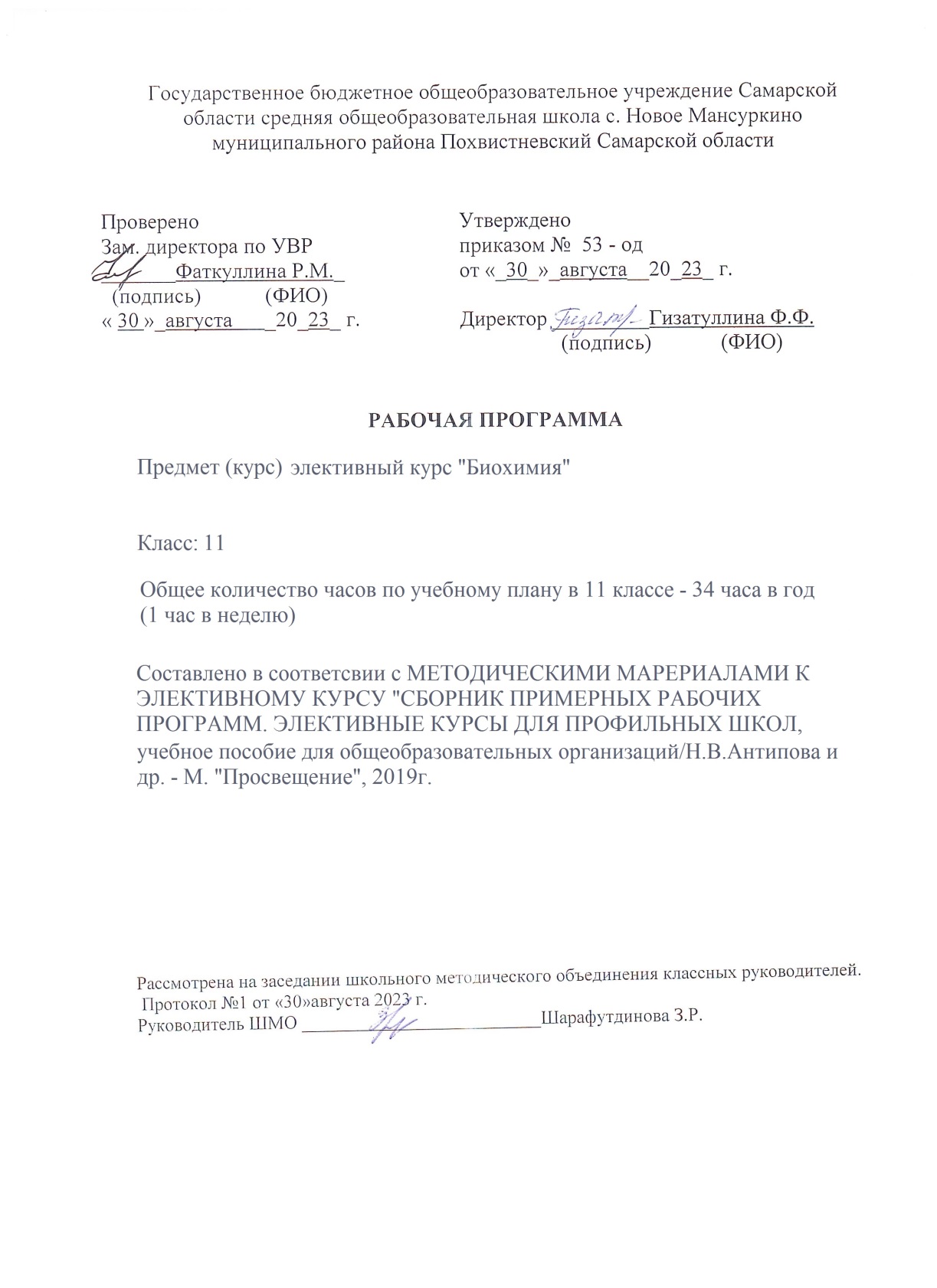 Пояснительная запискаАктуальность данного курса определяется необходимостью поддержки профильного образования, направленного на подготовку будущих профессионалов для развития высокотехнологичных производств на стыке естественных наук. Содержание курса является конвергентно ориентированным и обеспечивает формирование компетенций, необходимых для жизни и трудовой деятельности в эпоху высокоразвитой науки и современных технологий.Курс предназначен учащимся старшей школы естественнонаучного, технологического или универсального профилей  обучения  и  может  быть как обязательным учебным предметом по выбору учащегося  из  компонента образовательной организации в вариативной части  учебного  плана.Учебно-методическое обеспечение курса  включает  рабочую  программу элективного курса и учебное пособие для обучающихся. Рабочая программа устанавливает обязательное предметное содержание, предлагает тематическое планирование с учётом логики учебного процесса, определяет планируемые результаты освоения курса на уровне среднего общего образования.В соответствии с  системно-деятельностным  подходом  реализация данной программы предполагает использование современных методов обучения и разнообразных  форм  организации  образовательного  процесса:  круглый  стол,  видео-лекторий,  био-информатическая  работа,  семинары, практические и лабораторные работы, учебное исследование, самостоятельная работа с первоисточниками, лекция, конференция и др.; возможно выполнение индивидуальных исследований и проектов. Достижение планируемых результатов оценивается как «зачтено/не зачтено».Цели курса: формирование научной картины мира; развитие познавательных интересов и метапредметных компетенций обучающихся через практическую деятельность; расширение, углубление и обобщение знаний о строении, свойствах и функциях биомолекул; формирование устойчивого интереса к профессиональной деятельности в области естественных наук.Задачи курса:изучить особенности строения, свойства и функции биомолекул (углеводов, липидов, белков, нуклеиновых кислот), входящих  в  состав  живого организма;сформировать у обучающихся представления об основных методах исследования в биохимии;познакомить обучающихся с био-информатикой;обеспечить развитие экспериментальных умений и навыков в соответствии с требованиями правил техники безопасности;рассмотреть области применения современной биохимии в фундаментальных, медицинских и фармацевтических исследованиях;сформировать у обучающихся компетенции для профессионального самоопределения в рамках предметов естественно-научного цикла, развивать мотивацию к непрерывному образованию как условию успешной профессиональной деятельности;раскрыть роль биохимии как базового и приоритетного направления научно-технического прогресса.Общая характеристика курса. Данный курс содержательно связан с курсами химии, биологии, информатики, т. е. носит интегрированный характер и способствует развитию естественно-научного мировоззрения учащихся. В  учебном  плане  элективный  курс  «Биохимия»  является  частью предметной области «Естественно-научные предметы». Материал пособия обеспечивает знакомство с современными фундаментальными и прикладными исследованиями в области биохимии; формирование у обучающихся конвергентного мышления; углубление и обобщение знаний школьников о высокомолекулярных веществах, методах их изучения; раскрытие принципов функционирования живых систем; знакомство с  историей развития естествознания и современными разработками учёных; воспитание бережного отношения к живой природе, формирование культуры питания; обучение аргументированному  ведению  дискуссии;  желание заниматься  научно-практической  деятельностью.Пособие содержит методические комментарии по организации занятий (особенности, структура, содержание, виды деятельности, формы организации занятий и т. д.). На занятиях учащиеся развивают аналитические способности при проведении практических работ, устанавливают причинно-следственные связи при изучении методов биохимии, узнают о возможностях их применения в медицине, о контроле качества в фармацевтической и  пищевой  промышленности. Основные идеи  курса:единство материального мира;внутри- и  межпредметная  интеграция;взаимосвязь науки и практики;взаимосвязь человека и окружающей среды.Ключевые принципы  организации  занятий:междисциплинарный синтез  естественно-научного  знания;ориентация учебной деятельности на исследовательскую и конструктивную;развитие коммуникативных  навыков;обучение различным видам деятельности;пополнение надпредметных знаний через НБИК-технологии (нано-, биотехнологии, информационные, когнитивные технологии);ведущая роль самоорганизации в процессе обучения.Формами  контроля  над   усвоением   материала   могут  служить  отчёты по практическим работам, самостоятельные творческие работы, тесты, итоговые учебно-исследовательские  проекты.  Итоговое  занятие  проходит в виде научно-практической конференции или круглого стола, где заслушиваются доклады учащихся по выбранной теме исследования, которые могут быть представлены в форме реферата или отчёта по исследовательской работе.Содержание курсаРаздел 1.  Введение  в  биохимию  (5  ч)Техника безопасности при работе в химической лаборатории. История биохимии. Предмет биохимии. Структура и функции биомолекул.Раздел 2.  Методы  выделения  биомолекул  (6  ч)Знакомство с  методами:  «Получение  ДНК  из  клеток  лука»,  «Получение препарата нуклеиновых кислот из дрожжей и исследование нуклеопротеинов», «Экстракция липидной фракции из желтка куриного яйца».Раздел 3. Методы разделения биомолекул (4 ч)Теоретические основы биохимических методов разделения биомолекул.Практические работы:«Гель-фильтрационное разделение биомолекул».«Тонкослойная хроматография  липидов».«Идентификация функциональных  групп  различными  агентами». Раздел 4. Качественный и количественный анализ биомолекул (10 ч)Практические работы  аналитического  характера:«Количественный анализ фосфатидилхолина.  Определение  липидного фосфора с помощью ферротиоцианата аммония (метод Стюарта)».«Качественные реакции на наличие пуриновых оснований  и  остатков фосфорной кислоты в составе ДНК».«Определение пентоз в составе нуклеиновых кислот», «Качественный и количественный анализ наличия белков и аминокислот».Раздел 5. Компьютерное моделирование и визуализация структуры биомолекул (7 ч)Возможности программы PyMol для визуализации пространственной структуры биомолекул, компьютерное моделирование пространственной структуры белков с помощью программы Modeller.Раздел 6. Итоговое занятие (2 ч)Знакомство с «Атласом  новых  профессий»,  перспективы  изучения  науки биохимии и профессионального  самоопределения  (в  формате  круглого стола или урока-дискуссии).Тематическое планированиеКурс рассчитан на 34 ч (1 ч в неделю). Планируемые результаты освоения курсаВ результате изучения элективного курса на уровне среднего общего образования у учащихся будут сформированы следующие предметные результаты.Учащийся научится:раскрывать на примерах роль биохимии в формировании современной научной картины мира и в практической деятельности человека;демонстрировать на примерах взаимосвязь между биохимией и другими естественными науками;составлять молекулярные и структурные  формулы  органических  веществ  как  носителей  информации  о  строении  вещества,  его  свойствах и принадлежности к определённому классу соединений;характеризовать органические вещества по составу, строению и свойствам, устанавливать причинно-следственные связи между данными характеристиками веществ;обосновывать практическое использование органических веществ и их реакций в промышленности и быту;использовать знания о составе, строении и химических  свойствах  белков, липидов, углеводов и нуклеиновых кислот для применения в научной и практической деятельности;использовать на практике различные методы биохимии — экстракцию нуклеиновых  кислот   из   биологических   объектов,   спектрофотометрию в УФ-видимой области, тонкослойную хроматографию;выполнять химический эксперимент в соответствии с правилами и приёмами безопасной работы с химическими веществами и лабораторным оборудованием:по получению образца нуклеиновых кислот клеток лука,  нуклеопротеина дрожжей,  липидной  фракции желтка  куриного  яйца;по разделению биомолекул;по проведению  качественных  реакций  на  наличие  в  нуклеиновых  кислотах остатков  пуриновых  оснований,  рибозы/дезоксирибозы,  фосфорной кислоты;по проведению количественного анализа фосфатидилхолина;по проведению  качественных  и  количественных  реакций  на  белки  иаминокислоты;владеть правилами и приёмами безопасной работы с химическими веществами и лабораторным оборудованием;владеть правилами безопасного обращения с едкими, горючими и токсичными веществами, средствами бытовой химии;осуществлять поиск химической информации по названиям, идентификаторам, структурным формулам веществ; владеть методами компьютерной визуализации биомолекул с использованием программы PyMol;строить модели белков с помощью метода гомологичного моделирования;критически оценивать и интерпретировать с точки зрения естественно-научной корректности химическую информацию, содержащуюся в сообщениях средств массовой информации, ресурсах Интернета, научно-популярных статьях, в целях выявления ошибочных суждений и формирования собственной позиции;представлять пути решения глобальных проблем, стоящих перед человечеством, и перспективных направлений развития химических технологий.Учащийся получит возможность научиться:иллюстрировать на примерах становление и эволюцию биохимии как науки на различных исторических этапах её развития;использовать методы научного познания при решении учебно-исследовательских задач по изучению свойств, способов получения и распознавания органических веществ;устанавливать взаимосвязи между фактами и теорией, причиной и следствием при анализе проблемных ситуаций и обосновании принимаемых решений на основе химических знаний;формулировать цель исследования, выдвигать и проверять экспериментально гипотезы о химических свойствах веществ на основе их состава и строения, их способности вступать в химические реакции, о характере и продуктах различных химических реакций;самостоятельно планировать и проводить химические эксперименты с соблюдением правил безопасной работы с  веществами  и  лабораторным оборудованием;интерпретировать данные  о  составе  и  строении  веществ,  полученные с помощью современных биохимических методов;характеризовать роль белков и нуклеиновых кислот как важнейших биологически активных  веществ.Оценка достижения планируемых результатов усвоения курса (пример)Какими бывают типы азотистых оснований, входящих в состав нуклеиновых кислот, и каково их строение?Опишите условия определения пуриновых и пиримидиновых оснований в составе нуклеиновых кислот.Опишите строение и различие молекул рибозы и дезоксирибозы в циклической форме.С помощью каких реакций (кратко опишите) можно определить наличие рибозы и дезоксирибозы в образцах нуклеиновых кислот? Есть ли среди них специфичные реакции?По какому алгоритму строится  модель  пространственной  структуры белка при гомологичном моделировании?Перечислите  основные  этапы  любого   метода   получения   геномной ДНК из живого объекта и объясните суть каждого этапа.Что  представляют  собой  нуклеазы  и  каких  типов  они  бывают?Назовите  основной  компонент  фосфолипидов  яичного  желтка.Где будет находиться целевой продукт — на интерфазе (поверхности раздела фаз) или в растворе (органическая фаза) при экстракции липидов желтка смесью хлороформ : метанол или хлороформ : этанол (2:1)? У какого из компонентов смеси пройденный путь при разделении, а значит Rf, будет меньше: у того, сродство которого больше к подвижной фазе, или у компонента, сродство которого больше к носителю — силикагелю?Подумайте, как  в  программе  PyMol  показать  водородные  связи  внутри -спирали.В вашей  смеси  есть  фосфатидилхолин  и  фосфатидилэтаноламин.  После окрашивания каким реагентом вы увидите только фосфатидилэта- ноламин?В чём заключается главное отличие фенол-хлороформного метода от метода кислотного гидролиза?Каким способом можно определить белковую примесь в образце ну- клеиновых кислот?Вы разделяете при помощи гель-фильтрации белки с молекулярной массой 15  и  25 кДа.  Какой  из них  выйдет  с колонки  раньше?Каков вид зависимости оптической плотности от концентрации: ли- нейная, квадратичная, логарифмическая?В каком интервале оптической плотности выполняется закон Бугера— Ламберта—Бера в случае вашего эксперимента? Отличается ли он от наиболее часто используемого диапазона?Средства обучения и воспитанияВ основе использования средств обучения и воспитания лежат приоритеты неукоснительного соблюдения правил техники безопасности, совместной работы педагога и обучающегося, интегрирования современных форм обучения и комплексного воздействия на кинестетическую, аудиальную и визуальную системы восприятия.Оборудование: весы, спектрофотометр, УФ-лампа для ТСХ, камера для ТСХ, спиртовка, набор для иммуноанализа.Расходные материалы и посуда: цилиндры 25 мл, помпы для  пипеток, пипетки 2 мл, пипетки 0,1 м, делительные воронки, пробирки пластиковые 50 мл.Реактивы: хлороформ, этанол, роданид аммония, сульфат натрия безводный, хлорид железа (6-водный), гидразин  солянокислый,  нингидрин, фосфорномолибденовая кислота, молибдат натрия, молибденово- кислый аммоний, додецилсульфат натрия, хлорид натрия, цитрат натрия, ЭДТА, нитрат серебра, нуклеотиды, азотная кислота, серная кислота,  соляная кислота, дифениламин, дезоксирибоза и рибоза, орцин (5-метил- резорцин), хлорное железо.Объект: дрожжи.Информация о красителях: https://ru.lumiprobe.com/protocolsРекомендации по приготовлению буферных растворов: https:// www.sigmaaldrich.com/life-science/core-bioreagents/biological-buffers/learning- center/buffer-reference-center.htmlИнформационно-коммуникативные средства:Комплект настольных игр по «Атласу новых профессий»: http:// box.atlas100.ru/#futureВидеолекторий: https://www.youtube.com/watch?v=nQbl3QC4t4Q&index=16&list=PLF6TGk0UjYG79EHvCt9rsWBWMfRMewRj7 https://www.youtube.com/watch?v=XI6eivdt8Bk&list=PLF6TGk0UjYG79EHvCt9rsWBWMfRMewRj7&index=17 https://www.youtube.com/watch?v=puceKBWzeqQ&t=19s https://www.youtube.com/watch?v=qHeGo3pJSfk&t=14s https://www.youtube.com/watch?v=FZmO53ebWcA&list=PLF6TGk0UjYG79EHvCt9rsWBWMfRMewRj7&index=18 https://www.youtube.com/watch?v=onogRbU6pQc&list=PLF6TGk0UjYG79EHvCt9rsWBWMfRMewRj7&index=19 https://www.youtube.com/watch?v=E1dwk6RVnB4 https://www.youtube.com/watch?v=0k6Z49y7sqE&t=13s https://www.youtube.com/watch?v=rJRouJJPFIg&t=18s https://www.youtube.com/watch?v=k5_GJkEaSwo https://www.youtube.com/watch?v=tYjur3DSHYE. https://www.youtube.com/watch?v=7smVNdt9bSY https://foxford.ru/events/246?ref=p308_urlhttps://www.youtube.com/watch?v=eb5G2ConR3Y https://www.youtube.com/watch?v=GL092Stgumk&t=13s https://www.youtube.com/watch?v=WxvdZCdLoVo&t=20sСписок литературыБолдырев А. А. Введение в биохимию мембран  /  А. А.  Болдырев.  — М.: Высшая школа, 1986.Ленинджер  А.  Основы  биохимии  /  А.  Ленинджер.  —  М.:  Мир, 1985. — Т.1.Овчинников Ю. А. Биоорганическая химия /  Ю. А.  Овчинников.  — М.: Просвещение, 1987.Справочник биохимика / Р. Досон, Д.  Элиот,  У.  Элиот,  К.  Джонс.  — М.: Мир, 1991. — С. 379 — 426.Хайс И. М. Хроматография  на бумаге  / И. М.  Хайс, К.  Мацек. —  М.: Издательство иностранной литературы, 1962.Stadelman	W. J.	Egg	Science	and	technology	/	W. J.	Stadelman,O. J. Cotterill. — 4th Edition. — New York: The Haworth Press, 1995.Stewart J. C. M. Colorimetric determination of phospholipids with ammonium ferrothiocyanate /  J.  C. M.  Stewart  //  Anal  Biochem.  — 1980. — V. 104. — P. 10 — 14.Vaskovsky  V.   E.   A   universal   reagent   for   phospholipid   analysis   /E. Vaskovsky, E. Y. Kostetsky, I. M. Vasendin // Journal of Chromatography A. — 1975. — Volume 114. — Issue 1. — P. 129 — 141.Интернет-ресурсыНаучный журнал «Биохимия»: https://www.libnauka.ru/journal/biohimiya/Сайт biomolecula.ru (например, статья «Липидный фундамент жиз- ни»):https://biomolecula.ru/articles/tetrodotoksin-istoriia-elegantnogo-ubiitsy https://biomolecula.ru/articles/12-metodov-v-kartinkakh-proteomika https://biomolecula.ru/articles/obo-vsekh-rnk-na-svete-bolshikh-i-malykh https://biomolecula.ru/articles/metody-v-kartinkakh-cekvenirovanie-nukleinovykh-kislothttps://biomolecula.ru/articles/metody-v-kartinkakh-polimeraznaia-tsepnaia- reaktsiiahttps://biomolecula.ru/articles/nauka-daet-shans-molekuliarnaia-biologiia-v- meditsinehttps://biomolecula.ru/articles/lipidnyi-fundament-zhizni https://biomolecula.ru/articles/poiavlenie-i-evoliutsiia-kletochnoi-membranyhttps://biomolecula.ru/articles/khoroshii-plokhoi-zloi-kholesterin https://biomolecula.ru/articles/molekuliarnaia-poverkhnost-chto-v-oblike-tebe-moiomhttps://biomolecula.ru/articles/kompiuternye-igry-v-molekuliarnuiu-biofiziku- biologicheskikh-membranhttps://biomolecula.ru/articles/12-metodov-v-kartinkakh-immunologicheskie- tekhnologiihttps://biomolecula.ru/articles/monoklonalnye-antitela http://kpdbio.ru/images/docs/region/Biokhimija.pdfГосударственная фармакопея РФ: фармакопейные  статьи  по  контро- лю качества препаратов на основе аминокислот, углеводов, липидов и т. д.: http://pharmacopoeia.ru (например, http://pharmacopoeia.ru/ofs-1-2-3-0012- 15-opredelenie-belka/).https://postnauka.ru/themes/biohimiyaЛекции  по  аналитической  химии  доктора   хим.   наук,   профессора М. А. Проскурнина: https://spectran.blogspot.ru/p/blog-page_1260.htmlЭлектронные книги по теме «Биохимия»: http://www.knigafund.ru/ tags/2802ТемаТемаОсновное содержаниеОсновное содержаниеОсновное содержаниеКоличество часовКоличество часовКоличество часовТемаТемаОсновное содержаниеОсновное содержаниеОсновное содержание343434Раздел 1. Введение в биохимию (5 ч)Раздел 1. Введение в биохимию (5 ч)Раздел 1. Введение в биохимию (5 ч)Раздел 1. Введение в биохимию (5 ч)Раздел 1. Введение в биохимию (5 ч)Раздел 1. Введение в биохимию (5 ч)Раздел 1. Введение в биохимию (5 ч)Раздел 1. Введение в биохимию (5 ч)ВведениеВведение111Предмет биохимии. История биохимииПредмет биохимии. История биохимииПредмет биохимии.  История  биохимииПредмет биохимии.  История  биохимииПредмет биохимии.  История  биохимии111Структура и функции биомолекулСтруктура и функции биомолекулФункциональные группы органических молекул. Белки и аминокислоты. Моно- и полисахариды. Нуклеиновые кислоты. Работа с дополнительными источниками — составление краткого словаря терминов.Обсуждение функции  биомолекулФункциональные группы органических молекул. Белки и аминокислоты. Моно- и полисахариды. Нуклеиновые кислоты. Работа с дополнительными источниками — составление краткого словаря терминов.Обсуждение функции  биомолекулФункциональные группы органических молекул. Белки и аминокислоты. Моно- и полисахариды. Нуклеиновые кислоты. Работа с дополнительными источниками — составление краткого словаря терминов.Обсуждение функции  биомолекул111Эксперимент: планирова- ние, выпол- нение и представле- ние результа- товЭксперимент: планирова- ние, выпол- нение и представле- ние результа- товОбсуждение научного эксперимента как одного из инструментов научного поиска. Составление плана экспериментальной дея- тельности. Разработка формы отчётной документации по результатам эксперимента. Обсуждение экологических аспектов практических занятий, определение методов утилизации побочных продуктов реакций. Выбор тем для литературного обзораОбсуждение научного эксперимента как одного из инструментов научного поиска. Составление плана экспериментальной дея- тельности. Разработка формы отчётной документации по результатам эксперимента. Обсуждение экологических аспектов практических занятий, определение методов утилизации побочных продуктов реакций. Выбор тем для литературного обзораОбсуждение научного эксперимента как одного из инструментов научного поиска. Составление плана экспериментальной дея- тельности. Разработка формы отчётной документации по результатам эксперимента. Обсуждение экологических аспектов практических занятий, определение методов утилизации побочных продуктов реакций. Выбор тем для литературного обзора111Правила техники без- опасностиПравила техники без- опасностиПравила техники  безопасности  при  работе в химической лабораторииПравила техники  безопасности  при  работе в химической лабораторииПравила техники  безопасности  при  работе в химической лаборатории111Раздел 2. Методы выделения биомолекул (6 ч)Раздел 2. Методы выделения биомолекул (6 ч)Раздел 2. Методы выделения биомолекул (6 ч)Раздел 2. Методы выделения биомолекул (6 ч)Раздел 2. Методы выделения биомолекул (6 ч)Раздел 2. Методы выделения биомолекул (6 ч)Раздел 2. Методы выделения биомолекул (6 ч)Раздел 2. Методы выделения биомолекул (6 ч)Получение ДНК из кле- ток лукаПолучение ДНК из кле- ток лукаПолучение ДНК из кле- ток лукаПовторение знаний о структуре и функциях нуклеиновых кислот ДНК и РНК  в  живых организмах (сообщения учащихся).Обсуждение теоретических основ метода экстракции нуклеиновых кислот из биоло- гических объектов.Правила техники  безопасностиПовторение знаний о структуре и функциях нуклеиновых кислот ДНК и РНК  в  живых организмах (сообщения учащихся).Обсуждение теоретических основ метода экстракции нуклеиновых кислот из биоло- гических объектов.Правила техники  безопасностиПовторение знаний о структуре и функциях нуклеиновых кислот ДНК и РНК  в  живых организмах (сообщения учащихся).Обсуждение теоретических основ метода экстракции нуклеиновых кислот из биоло- гических объектов.Правила техники  безопасности22Получение ДНК из кле- ток лукаПолучение ДНК из кле- ток лукаПолучение ДНК из кле- ток лукаПодготовка химической посуды и оборудования.Приготовление реактива (буфер для гомогенизации).Охлаждение химической посуды и реактива. Гомогенизация образца, добавление буфера для гомогенизации к образцу. Инкубация гомогената и его фильтрация. Осаждение ДНК. Подведение итогов практикумаПодготовка химической посуды и оборудования.Приготовление реактива (буфер для гомогенизации).Охлаждение химической посуды и реактива. Гомогенизация образца, добавление буфера для гомогенизации к образцу. Инкубация гомогената и его фильтрация. Осаждение ДНК. Подведение итогов практикумаПодготовка химической посуды и оборудования.Приготовление реактива (буфер для гомогенизации).Охлаждение химической посуды и реактива. Гомогенизация образца, добавление буфера для гомогенизации к образцу. Инкубация гомогената и его фильтрация. Осаждение ДНК. Подведение итогов практикума22Выделение нуклеиновых кислот из дрожжей и исследование нуклеопроте- иновВыделение нуклеиновых кислот из дрожжей и исследование нуклеопроте- иновВыделение нуклеиновых кислот из дрожжей и исследование нуклеопроте- иновИзучение особенностей строения и функ- ционирования плазмидной ДНК в бакте- риальных клетках.Правила техники безопасности.Подготовка химической посуды и оборудо- вания для экстракции  нуклеиновых  кислот из дрожжей.Сборка установки для эксперимента: при- соединение обратного холодильника и длинной стеклянной трубки к колбе.Приготовление реактивовИзучение особенностей строения и функ- ционирования плазмидной ДНК в бакте- риальных клетках.Правила техники безопасности.Подготовка химической посуды и оборудо- вания для экстракции  нуклеиновых  кислот из дрожжей.Сборка установки для эксперимента: при- соединение обратного холодильника и длинной стеклянной трубки к колбе.Приготовление реактивовИзучение особенностей строения и функ- ционирования плазмидной ДНК в бакте- риальных клетках.Правила техники безопасности.Подготовка химической посуды и оборудо- вания для экстракции  нуклеиновых  кислот из дрожжей.Сборка установки для эксперимента: при- соединение обратного холодильника и длинной стеклянной трубки к колбе.Приготовление реактивов22Получение нуклеопротеина из пекарских дрожжей: внесение в колбу навески дрож- жей, экстракция нуклеопротеина кипяче- нием дрожжей в кислоте.Охлаждение нуклеопротеина и доведение объёма раствора до исходного объёма ре- акционной смеси. Фильтрация нуклеопро- теина. Подготовка его аликвот для анализа составных компонентов нуклеиновых  кис- лот в следующих практикумахПолучение нуклеопротеина из пекарских дрожжей: внесение в колбу навески дрож- жей, экстракция нуклеопротеина кипяче- нием дрожжей в кислоте.Охлаждение нуклеопротеина и доведение объёма раствора до исходного объёма ре- акционной смеси. Фильтрация нуклеопро- теина. Подготовка его аликвот для анализа составных компонентов нуклеиновых  кис- лот в следующих практикумахПолучение нуклеопротеина из пекарских дрожжей: внесение в колбу навески дрож- жей, экстракция нуклеопротеина кипяче- нием дрожжей в кислоте.Охлаждение нуклеопротеина и доведение объёма раствора до исходного объёма ре- акционной смеси. Фильтрация нуклеопро- теина. Подготовка его аликвот для анализа составных компонентов нуклеиновых  кис- лот в следующих практикумахЭкстракция липидной фракции из желтка кури- ного яйцаЭкстракция липидной фракции из желтка кури- ного яйцаЭкстракция липидной фракции из желтка кури- ного яйцаОзнакомление с правилами техники без- опасности.Подготовка посуды, взвешивание проби- рок, нумерация. Перенос желтка в чистую пробирку, взвешивание, добавление орга- нических растворителей, активное переме- шивание, отстаивание.Перенос органической фракции в чистую взвешенную пробирку. Повтор деления для второй пробирки. Помещение под тягу для просушивания от  растворителейОзнакомление с правилами техники без- опасности.Подготовка посуды, взвешивание проби- рок, нумерация. Перенос желтка в чистую пробирку, взвешивание, добавление орга- нических растворителей, активное переме- шивание, отстаивание.Перенос органической фракции в чистую взвешенную пробирку. Повтор деления для второй пробирки. Помещение под тягу для просушивания от  растворителейОзнакомление с правилами техники без- опасности.Подготовка посуды, взвешивание проби- рок, нумерация. Перенос желтка в чистую пробирку, взвешивание, добавление орга- нических растворителей, активное переме- шивание, отстаивание.Перенос органической фракции в чистую взвешенную пробирку. Повтор деления для второй пробирки. Помещение под тягу для просушивания от  растворителей22Раздел 3. Методы разделения биомолекул (4 ч)Раздел 3. Методы разделения биомолекул (4 ч)Раздел 3. Методы разделения биомолекул (4 ч)Раздел 3. Методы разделения биомолекул (4 ч)Раздел 3. Методы разделения биомолекул (4 ч)Раздел 3. Методы разделения биомолекул (4 ч)Раздел 3. Методы разделения биомолекул (4 ч)Раздел 3. Методы разделения биомолекул (4 ч)Разделение биомолекул методом гель- фильтрацииРазделение биомолекул методом гель- фильтрацииРазделение биомолекул методом гель- фильтрацииТеоретические основы использования принципа гель-фильтрации при разделении биомолекулТеоретические основы использования принципа гель-фильтрации при разделении биомолекулТеоретические основы использования принципа гель-фильтрации при разделении биомолекул22Проведение экспериментов. Отделение низкомолекулярного красителя от окра- шенного белка. Оформление результатовПроведение экспериментов. Отделение низкомолекулярного красителя от окра- шенного белка. Оформление результатовПроведение экспериментов. Отделение низкомолекулярного красителя от окра- шенного белка. Оформление результатовТонкослой- ная хромато- графия ли- пидов. Иден- тификация функцио- нальных группТонкослой- ная хромато- графия ли- пидов. Иден- тификация функцио- нальных группТонкослой- ная хромато- графия ли- пидов. Иден- тификация функцио- нальных группОзнакомление с правилами техники без- опасности. Подготовка посуды.Приготовление подвижной фазы, заполне- ние камеры. Подготовка пробы  из  экстрак- та липидов желткаОзнакомление с правилами техники без- опасности. Подготовка посуды.Приготовление подвижной фазы, заполне- ние камеры. Подготовка пробы  из  экстрак- та липидов желткаОзнакомление с правилами техники без- опасности. Подготовка посуды.Приготовление подвижной фазы, заполне- ние камеры. Подготовка пробы  из  экстрак- та липидов желтка22Нанесение пробы. Высушивание пластины. Проявление под УФ-лампой в тёмном кожухе/помещении. Проявление разных пластинок указанными реагентами. Обсуждение и оформление результатовНанесение пробы. Высушивание пластины. Проявление под УФ-лампой в тёмном кожухе/помещении. Проявление разных пластинок указанными реагентами. Обсуждение и оформление результатовНанесение пробы. Высушивание пластины. Проявление под УФ-лампой в тёмном кожухе/помещении. Проявление разных пластинок указанными реагентами. Обсуждение и оформление результатовРаздел 4. Качественный и количественный анализ биомолекул (10ч)Раздел 4. Качественный и количественный анализ биомолекул (10ч)Раздел 4. Качественный и количественный анализ биомолекул (10ч)Раздел 4. Качественный и количественный анализ биомолекул (10ч)Раздел 4. Качественный и количественный анализ биомолекул (10ч)Раздел 4. Качественный и количественный анализ биомолекул (10ч)Раздел 4. Качественный и количественный анализ биомолекул (10ч)Раздел 4. Качественный и количественный анализ биомолекул (10ч)Определение концентра- ции фосфат- идилхолина. Метод Стю- артаОпределение концентра- ции фосфат- идилхолина. Метод Стю- артаОпределение концентра- ции фосфат- идилхолина. Метод Стю- артаОзнакомление с правилами техники без- опасности. Подготовка посуды.Приготовление раствора ферротиоцианата аммония. Подготовка проб для анализа: растворение навески яичного экстракта в хлороформе. Приготовление разбавленного раствора.Перенос ферротиоцианата, хлороформа и аликвот липидов.Приготовление контрольного образца: три пробирки ферротиоцианата аммония и чистого хлороформаОзнакомление с правилами техники без- опасности. Подготовка посуды.Приготовление раствора ферротиоцианата аммония. Подготовка проб для анализа: растворение навески яичного экстракта в хлороформе. Приготовление разбавленного раствора.Перенос ферротиоцианата, хлороформа и аликвот липидов.Приготовление контрольного образца: три пробирки ферротиоцианата аммония и чистого хлороформаОзнакомление с правилами техники без- опасности. Подготовка посуды.Приготовление раствора ферротиоцианата аммония. Подготовка проб для анализа: растворение навески яичного экстракта в хлороформе. Приготовление разбавленного раствора.Перенос ферротиоцианата, хлороформа и аликвот липидов.Приготовление контрольного образца: три пробирки ферротиоцианата аммония и чистого хлороформа22Продолжение подготовки проб:  интенсивное перемешивание фаз, отбор нижней ор- ганической фазы в чистые пробирки с пробками. Анализ образцов на спектрофотометре. Расчёт содержания фосфатидилхолина в пробе. Обсуждение результатов. Подведе- ние итогов практического занятияПродолжение подготовки проб:  интенсивное перемешивание фаз, отбор нижней ор- ганической фазы в чистые пробирки с пробками. Анализ образцов на спектрофотометре. Расчёт содержания фосфатидилхолина в пробе. Обсуждение результатов. Подведе- ние итогов практического занятияПродолжение подготовки проб:  интенсивное перемешивание фаз, отбор нижней ор- ганической фазы в чистые пробирки с пробками. Анализ образцов на спектрофотометре. Расчёт содержания фосфатидилхолина в пробе. Обсуждение результатов. Подведе- ние итогов практического занятияКачествен- ные реакции на пурино- вые основа- ния и остат- ки фосфор- ной кислоты в ДНКИзучение процессов репликации ДНК в живых организмах (на примере геномной и плазмидной  ДНК).  Ферменты,   участвующие в процессах репликации (доклады учащихся).Изучение правил техники безопасности. Подготовка химической посуды и оборудо- вания (весы, шпатели, калька, щипцы, термоустойчивая стеклянная посуда для приготовления молибденовокислого реактива (колба или  стакан),  пробирки  и  пипет- ки, лакмусовая бумага, плитка и кастрюля (для создания водяной бани), холодная во- да).Приготовление реактивов (10%-ный раствор NaOH, 1%-ный раствор AgNO3, мо- либденовый реактив) и водяной бани11Качествен- ные реакции на пурино- вые основа- ния и остат- ки фосфор- ной кислоты в ДНКПроведение качественных реакций на содержание пуриновых оснований и остатков фосфорной кислоты.Подведение итогов практического занятия. Оформление лабораторной работы11Определение пентоз в составе нуклеи- новых кислотПодготовка химической посуды и оборудования.Приготовление реактивов: 1%-ный раствор дифениламина, орциновый реактив,10%-ный раствор хлорного железа FeCl3, концентрированная 30%-ная соляная кис- лота НСl, водные растворы отдельных пентоз рибозы и дезоксирибозы.Подготовка водяной  бани.2Проведение качественных реакций на содержание остатков рибозы и дезоксирибо- зы в нуклеопротеине дрожжей и в растворах отдельных пентоз.Подведение итогов  практического  занятия1Качествен- ный и коли- чественный анализ бел- ковПодготовка к экспериментальной работе. Обсуждение качественных реакций на бел- ки и аминокислоты1Проведение качественных реакций на бел- ки: биуретовой реакции на содержание белка в гидролизате дрожжей, полученном ранее. Проведение нингидриновой реак- ции. Изучение спектрофотометрического метода обнаружения белка и метода БредфордаПроведение первого этапа иммуноанализа. Работа с литературой. Просмотр видео1Завершение работы с набором по иммуно-анализу. Оценка результата1Раздел 5. Компьютерное моделирование и визуализация структуры био- молекул (7 ч)Раздел 5. Компьютерное моделирование и визуализация структуры био- молекул (7 ч)Раздел 5. Компьютерное моделирование и визуализация структуры био- молекул (7 ч)PyMol — про- грамма для визуализации простран- ственной структуры биомолекулЗнакомство с уровнями структурной орга- низации биомолекул и PDB-банком. Зна- комство с интерфейсом пользователя PyMol и возможностями визуализации элементов структуры белка на примере калиевого канала (PDB ID: 1BL8)11PyMol — про- грамма для визуализации простран- ственной структуры биомолекулВизуализация структуры гемоглобина, титина, антитела (PDB ID:  1HHB,  3B43, 1IGT соответственно). Работа с командной строкой PyMol11Визуализация структуры  нуклеосомы,т-РНК, ДНК (PDB ID: 5CPI, 5L4O, 1BNAсоответственно)1Самостоятельный поиск белковых структур на сайтах https://www.rcsb.org/, http://pdb101.rcsb.org/, их визуализация в PyMol1Modeller — программа для компью- терного мо- делирования пространст- венной структуры белковТеоретическая подготовка, знакомство с методом гомологичного моделирования. Подготовка скриптов. Моделирование на подготовленных заранее файлах с аминокислотной последовательностью и структурой-шаблоном3Modeller — программа для компью- терного мо- делирования пространст- венной структуры белковАнализ полученной  структуры  в  сравнении с шаблоном в PyMol. Моделирование бел- ков с известной кристаллической структурой3Modeller — программа для компью- терного мо- делирования пространст- венной структуры белковЗнакомство с сервисами моделирования онлайн, а также базами данных http://www. uniprot.org/ и https://swissmodel.expasy.org/ Поиск и изучение пространственных моде- лей белков по собственному выбору3Раздел 6. Итоговое занятие (2 ч)Раздел 6. Итоговое занятие (2 ч)Раздел 6. Итоговое занятие (2 ч)Профессия биохимикРабота с альманахом «Атлас новых профессий». Перспективы изучения науки биохимии и профессионального самоопределения (в формате круглого стола или урока-дискуссии)2ИтогоИтого34